                  ЗАДАНИЕ  ПО МАТЕМАТИКЕ ДЛЯ ПРЕДМЕТНОЙ НЕДЕЛИ                                       
Осенью 1768 года правительство Турции объявило России войну. Это была война за южные моря и торговые морские пути. 1. Расшифруй слово, и ты узнаешь, как называется полуостров, завоеванный русской армией в этой войне.  68:21     о              97:16     ы                 56:11  к8:12       м              32:15     а                 44:13  рДля полного успеха русской армии  требовалось победить не только сухопутные войска, но и его флот. Однако в то время у России не было своих кораблей на южных границах. И тогда к берегам Турции был направлен отряд Балтийского флота под командованием генерала Алексея Григорьевича Орлова. 4. Расшифруй фамилии адмиралов, приведших российский флот в Средиземное море вместе с А. Г. Орловым.44:22  с            78-29  и         4х22   д         49:7     о        17+64  р         84:2  е 65:13  а            24х0   й          33х3   п        96:32  г         56х1    у         11х6  в      Летом 1770 года русская эскадра нанесла неприятелю сокрушительный удар в Чесменской бухте.6. Экипажи зажигательных русских судов успели уйти на шлюпках.Посмотрите на картинку, найдите закономерность и попробуйте догадаться, какое число должно стоять вместо вопросительного знака на шлюпке.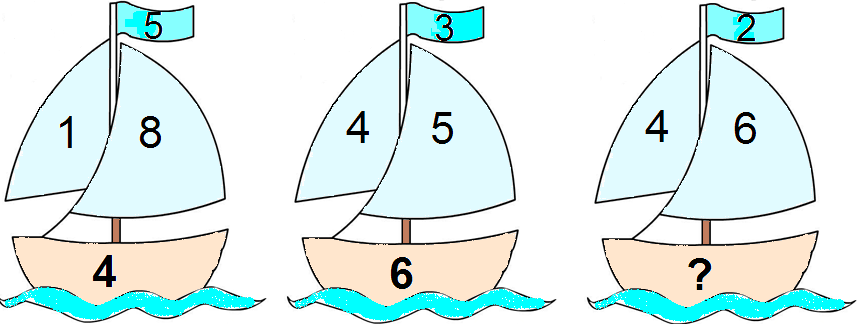 7. Через 18 минут они прошли третью часть расстояния до берега. Сколько времени они были в пути? 8. Расшифруй фамилии русского и английского офицеров, возглавлявших команды зажигательных судов. 9. В состав русской эскадры входили  18 линейных кораблей и фрегатов. Фрегатов было на 14 кораблей больше, чем линейных кораблей. Сколько линейных кораблей и сколько фрегатов входили в состав русской эскадры?10. Турецкая эскадра насчитывала в три раза больше кораблей, чем было русский фрегатов. Сколько кораблей насчитывала турецкая эскадра?В 1791 году Россия и Турция подписали мирный договор.  Южные  границы России были окончательно утверждены на берегах полуострова Крым. Это было значимым  событием,  так  как  эта  территория  имела  важное  торговое  и   стратегическое положение. На территории Крыма было построено много городов, названных на греческий лад: Севастополь, Феодосия, Херсонес, Симферополь, Евпатория. 5 (ост.1)3 (ост.5)6  (ост.1)0 (ост.8)Главнокомандующим русскими войсками в турецкой войне был фельдмаршал Петр Александрович Румянцев. В битве при реке Кагул 21 июля 1770 года русские войска разгромили объединенную армию противника.2. Под началом Румянцева находилось 27 полков пехотинцев и 3 полка бойцов конницы. Во сколько раз силы противника превышали силы русских, если армия великого визиря состояла из 150 полков?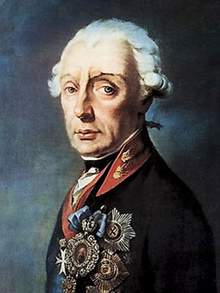 3. Отряд кораблей Балтийского флота вышел из бухты 16 декабря и прибыл к берегам  Турции 16 июня.  Сосчитай, сколько времени потребовалось кораблям, чтобы собраться в Средиземном море?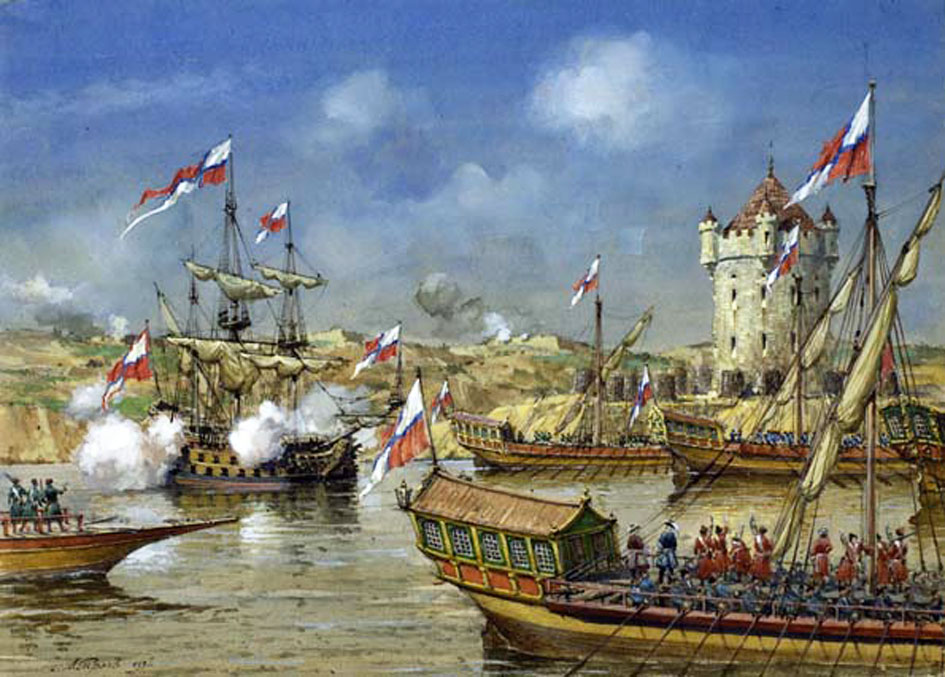 2  99  49814988766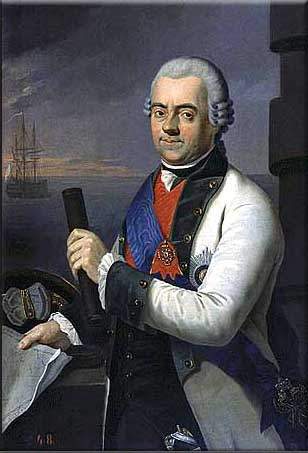 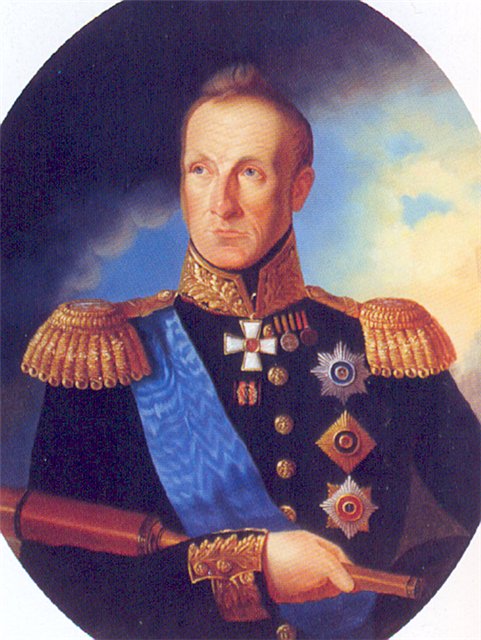 38142035. В 23 часа 59 минут 25 июня в самый центр эскадры противника двинулись четыре русских  зажигательных  судна, через 25 минут экипажи судов подожгли запалы, еще через 15 минут раздался взрыв, разметавший суда турецкой эскадры. Назови дату и время этого взрыва. 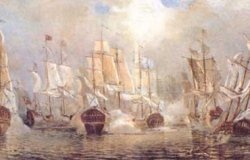 И          k:8=60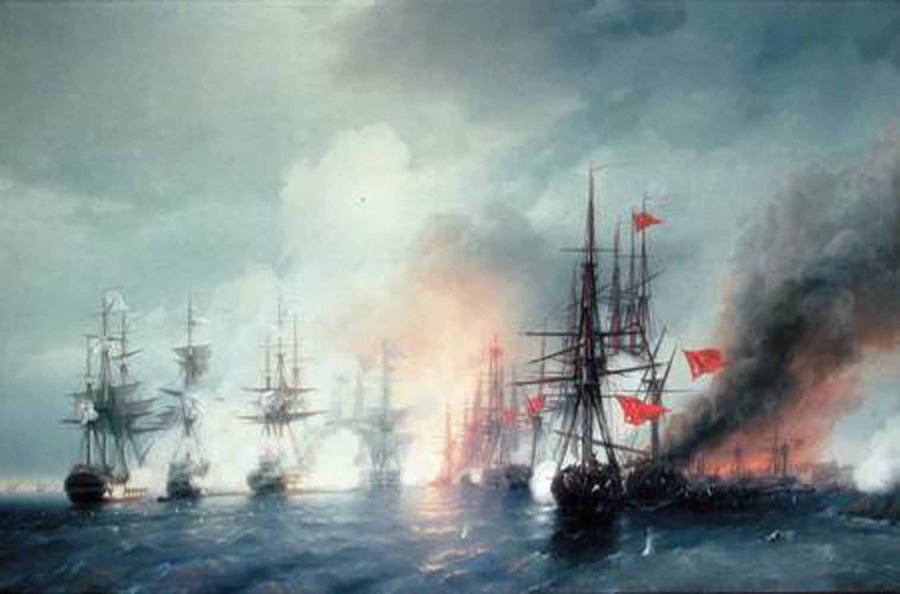 У     рх11=55Н          m +41=79Ю    с:4=15Г       а – (18+17)=35А     k+22=80:2Л        40:у=2П     у- 47=45Д       100-с=56Ь    24:а=10-2480203480384460704418203